3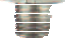 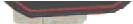 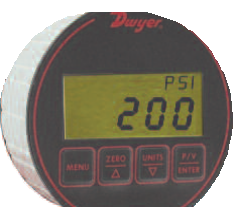 [76.20]2-3/8 [60.45]1-5/8 [40.39]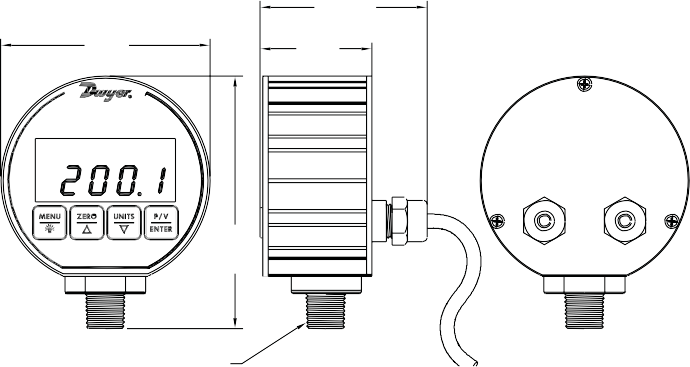 3-5/8 [91.39]1/4 NPT